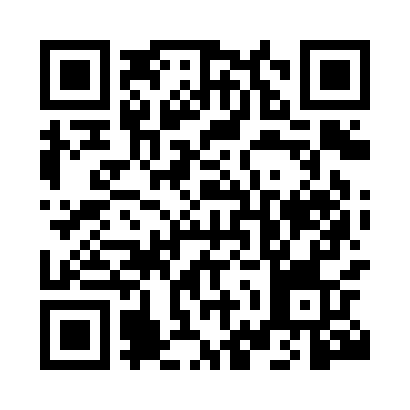 Prayer times for Souk Ahras, AlgeriaWed 1 May 2024 - Fri 31 May 2024High Latitude Method: NonePrayer Calculation Method: Algerian Ministry of Religious Affairs and WakfsAsar Calculation Method: ShafiPrayer times provided by https://www.salahtimes.comDateDayFajrSunriseDhuhrAsrMaghribIsha1Wed3:595:3512:254:117:168:462Thu3:575:3412:254:117:178:483Fri3:565:3312:254:117:188:494Sat3:545:3212:254:117:198:505Sun3:535:3112:254:127:208:516Mon3:525:3012:254:127:208:527Tue3:505:2912:254:127:218:548Wed3:495:2812:254:127:228:559Thu3:485:2712:254:127:238:5610Fri3:465:2612:254:127:248:5711Sat3:455:2512:254:127:258:5812Sun3:445:2412:254:137:269:0013Mon3:425:2312:254:137:269:0114Tue3:415:2212:254:137:279:0215Wed3:405:2212:254:137:289:0316Thu3:395:2112:254:137:299:0417Fri3:385:2012:254:137:309:0518Sat3:375:1912:254:147:309:0719Sun3:365:1912:254:147:319:0820Mon3:345:1812:254:147:329:0921Tue3:335:1712:254:147:339:1022Wed3:325:1712:254:147:349:1123Thu3:325:1612:254:147:349:1224Fri3:315:1512:254:157:359:1325Sat3:305:1512:254:157:369:1426Sun3:295:1412:254:157:379:1527Mon3:285:1412:254:157:379:1628Tue3:275:1312:264:157:389:1729Wed3:265:1312:264:167:399:1830Thu3:265:1312:264:167:399:1931Fri3:255:1212:264:167:409:20